УТВЕРЖДАЮПредседатель приемной комиссииИ.В. Богданов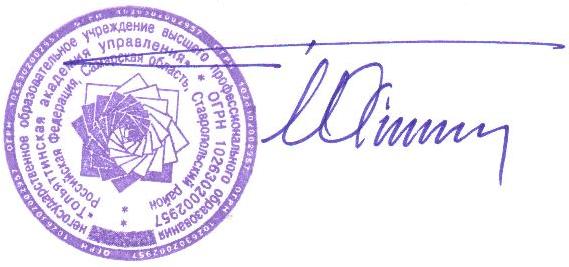 31.07.2014Перечень лиц, рекомендованных к зачислениюна направление подготовки«ДИЗАЙН»Для лиц, рекомендованных к зачислению на места, финансируемые из средств федерального бюджета, срок предоставления оригинала аттестата – 4 августа 2014 года (до 17:00).№ п/пФ.И.О.РЯЛИТКОМПРИСИТОГОДокументНа места, финансируемые из средств федерального бюджетаНа места, финансируемые из средств федерального бюджетаНа места, финансируемые из средств федерального бюджетаНа места, финансируемые из средств федерального бюджетаНа места, финансируемые из средств федерального бюджетаНа места, финансируемые из средств федерального бюджетаНа места, финансируемые из средств федерального бюджетаНа места, финансируемые из средств федерального бюджета1Брыкалова Анастасия Леонидовна76669590327оригинал2Осененко Зоя Александровна92737670311оригинал3Потуданская Алиса Александровна67478990293оригинал4Корнилова Татьяна Аркадьевна72668170289оригинал5Акшова Анастасия Андреевна44668680276оригинал6Гашкова Татьяна Юрьевна68597965271оригинал7Гайворонская Наталья Алексеевна68479560270оригинал8Тевс Антон Борисович64469360263копии9Уляшкина Екатерина Александровна68417775261оригинал10Яковлева Любовь Андреевна67607255254оригиналСписок резерваСписок резерваСписок резерваСписок резерваСписок резерваСписок резерваСписок резерваСписок резерва11Теренкова Елизавета Андреевна41499065245копии